 College Hill Partnership Meeting, January 14, 2019, CHP Office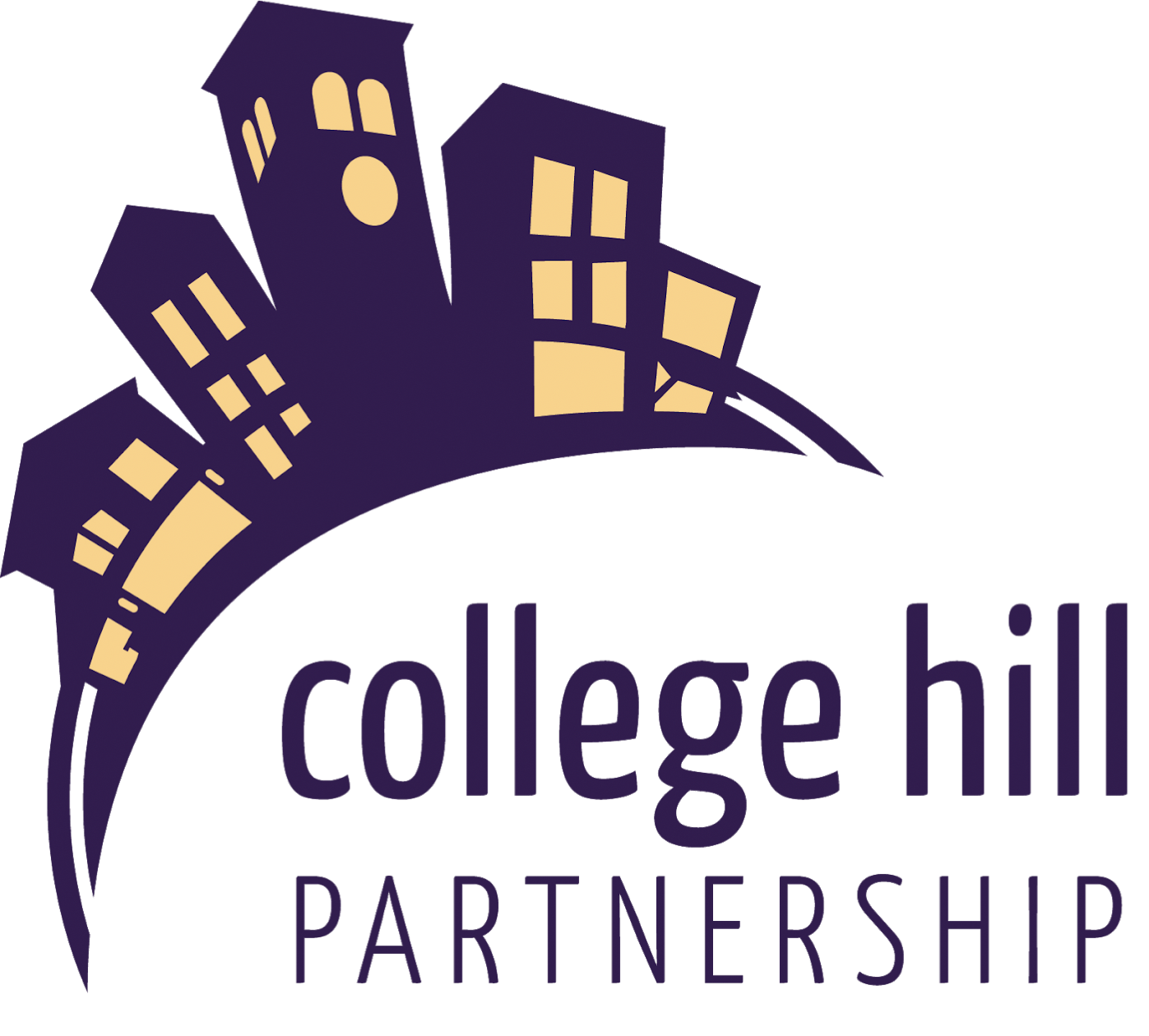 X = presentGuests: Karen HowardCall to order: Enshayan called the meeting to order at about noon.Minutes: Johnson/Schilf moved to approve the December 2018 minutes.  Motion approved. New BusinessResolution: Appointing Board Member to fill vacated At-Large seat: Enshayan shared that Alex Funke is unable to complete his term and the Board is asked to appoint a representative to complete the term.  Brent Dahlstrom has indicated interest in serving.  Wernimont stated that if Dahlstrom is chosen, he would have a conflict of interest for many items that may come before CHP and should recuse himself from votes on those issues. Griffin/Schilf moved to appoint Dahlstrom to the seat.  The motion passed, 8 for, 1 against. Additional new business: None.Updated BusinessDiscussion: Safety Meeting, Report on the CHP meeting of Public Safety and Business Owners on the Hill. Hayes reported that the meeting was well attended and that ideas were shared about more cameras and lighting and other security measures.  An additional meeting with Hill residents will be scheduled. CFPD are collaborating with UNI and Waterloo PD as well. Griffin noted that cameras and lighting should also help with our chronic vandalism issues.Website update: Sogard announced that the website has been updated to ensure that membership payments can be taken online.  Members must be current with their dues by 3/1/19 to run for elected CHP office. P&Z Update: Sogard and Howard updated the board on the most recent P&Z meeting when changes to the parking requirements for mixed use buildings in the College Hill Overlay were approved on a split vote.  The vote on the mixed-use development project was deferred until the code change could be approved by City Council.  A parking study on the Hill is planned to inform current and future code requirements. The parking consultant will present findings from the Downtown study tomorrow evening 6PM-8PM in the Community Center. Griffin asked how soon the parking study could be completed on the Hill. Howard was not sure but CHP has communicated a strong desire to expedite the study. Additional updated business: There are several new businesses on the Hill, Icon Doughnuts and Pricecheck Kicks. There is also a barber shop moving in next to the Shakery. Reports of the Executive OfficersPresident: Kamyar Enshayan attended the recent P&Z meetings and has met with Americorps about tree plantings to replace the Ash trees recently cut down. He is working with the city to cost share and coordinate plans.Financial Officer: Doug Johnson distributed a financial report and noted that we had an accountant look over the books…Reports, Staff & Ex-Officio LiaisonsCHP Executive Director:  Kathryn Sogard shared a written report and commented that she has become aware from recent meetings that there is still misunderstanding on who we are as an organization.  She reported that she and Hawbaker were interviewed on KXEL radio after the shooting and tried to communicate more context about our organization. She encouraged all Board members to be as active as possible in communicating CHP business.  Martin suggested an article in the Currents newsletter and Hayes suggested a Channel 15 TV spot. She reported that there have been three applications for our Hill clean up job to replace Kenny. Beautification: Vaughn Griffith reported that the Pettersen Plaza work is continuing and additional funds have been raised. Stensland contacted SAE about adopting and caring for the streetscape bed near their house and their president has agreed. City Liaisons: Howard thanked CHP members for attending recent P&Z meetings.  Blansford alerted Sogard regarding several items that impact the Hill and Sogard will Committee ReportsSee Executive Director’s NotesAdjournXKamyar Enshayan, President, At-LargeXDave Deibler, Vice President, LandlordXKathryn Sogard, CHP CoordinatorXDoug Johnson, Treasurer, At-LargeXBecky Hawbaker, Secretary, Resident_____________Open, At-LargeXChris Martin, ResidentAndy Fuchtman, At-LargeXChris Wernimont, LandlordXDrew Stensland, UNI Student GovernmentXAndrea Geary, BusinessXMike Hayes Ex-Officio City LiaisonXBarb Schilf, BusinessAndrew Morse, Ex-Officio UNICary Darrah Ex-Officio, Cedar Valley AllianceMary-Sue Bartlett Ex-Officio CHAF XVaughn Griffin Ex-Officio Master Gardner/Hill BeautificationCarol Lily, Ex-Officio, Main Street